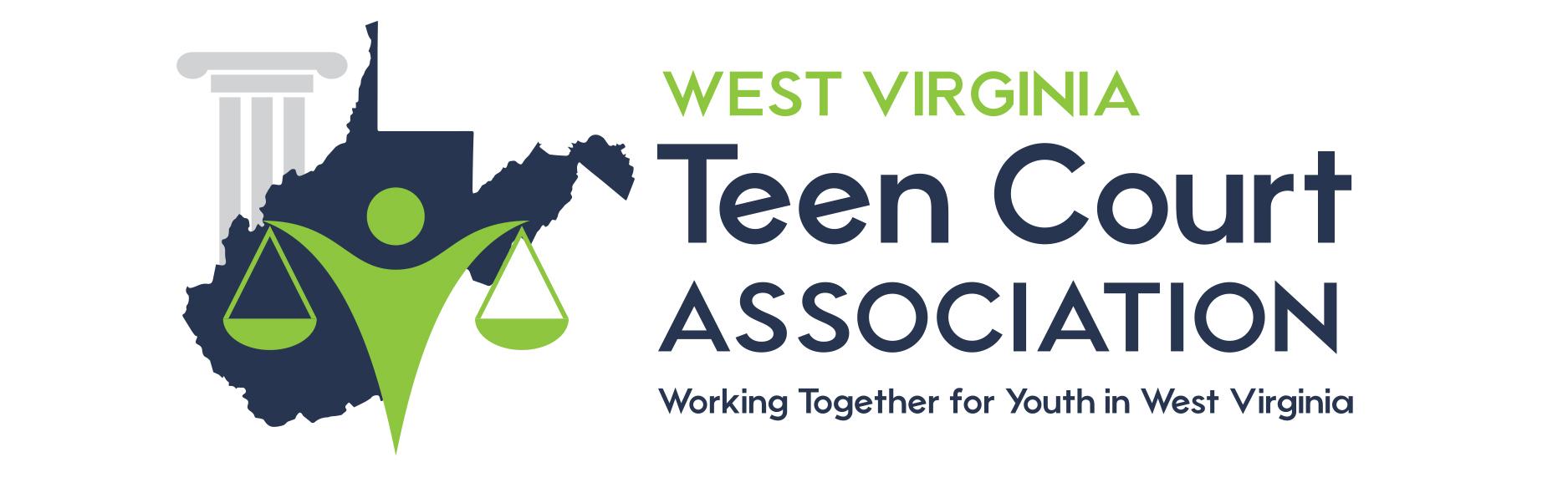 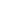 MASTER JURY FORMYOUR NAME: ___________________________________  COURT OFFICIAL: ______________________________    DATE: ______________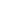 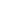 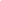 1. Who is the defendant?1. Who is the defendant?1. Who is the defendant?2. How old is the defendant?2. How old is the defendant?2. How old is the defendant?3.What crime did the defendant commit?3. What crime did the defendant commit?3. What crime did the defendant commit?4. Where was the crime committed?4. Where was the crime committed?4. Where was the crime committed?5. When was the crime committed?5.  When was the crime committed?5.  When was the crime committed?6. What was the defendant’s reason for doing what he/she did?6. What was the defendant’s reason for doing what he/she did?6. What was the defendant’s reason for doing what he/she did?7.Who was hurt in this case?7.Who was hurt in this case?7.Who was hurt in this case?8. What was the loss to the victim?8. What was the loss to the victim?8. What was the loss to the victim?9.  What was the defendant’s involvement in the crime committed?9.  What was the defendant’s involvement in the crime committed?9.  What was the defendant’s involvement in the crime committed?10. How serious was the crime committed?10. How serious was the crime committed?10. How serious was the crime committed?11. How was the defendant’s attitude throughout the trial?11. How was the defendant’s attitude throughout the trial?11. How was the defendant’s attitude throughout the trial?